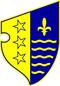 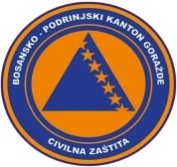                   BOSNA I HERCEGOVINA              FEDERACIJA BOSNE I HERCEGOVINE             BOSANSKO-PODRINJSKI KANTON GORAŽDE              Kantonalna uprava civilne zaštite                                  KANTONALNI OPERATIVNI CENTARBroj:17-40-1-115/22Goražde, 27.04.2022.godine.  Na osnovu člana 152. Zakona o zaštiti i spašavanju ljudi i materijalnih dobara od prirodnih i drugih nesreća ("Službene novine Federacije Bosne i Hercegovine", broj: 39/03, 22/06 i 43/10), a u vezi sa čl. 12. i 14. Pravilnika o organizovanju i funkcionisanju operativnih centara civilne zaštite ("Službene novine Federacije Bosne i Hercegovine", broj 09/19), dostavljamo Vam: R E D O V N I   I Z V J E Š T A J		     Na osnovu prikupljenih informacija iz osmatračke mreže sa područja BPK-a Goražde u posljednja 24 sata na području BPK Goražde zabilježeno je slijedeće:		Prema informaciji dobijenoj od Urgentnog centra Kantonalne bolnice Goražde, u posljednja 24 sata u Urgentnom centru obavljeno je  28  pregleda. Dvije osobe su zadržane  na liječenju u Kantonalnoj bolnici Goražde.           Dana 26.04.2022. godine Profesionalna vatrogasna jedinica Goražde je dobila dojavu o pojavi požara na divljoj deponiji smeća, lokalitet Lug u naselju Zupčići (Grad Goražde). Odmah po dojavi u 19:10 sati jedno vozilo i dva vatrogasca  izlaze na lice mjesta provode akciju gašenja požara i istu završavaju u 22:10  sati.	Dana 27.04.2022. godine Služba za civilnu zaštitu općine Pale FBiH dobila je dojavu o pojavi požara na divljoj deponiji lokalitet Palež MZ Hrenovica, odmah po dojavi vatrogasci su izašli na lice mjesta i lokalizovali požar.         Nisu zabilježene pojave novih, niti aktiviranja postojećih klizišta.	 Kada je riječ o vodosnadbjevanju na području BPK Goražde, u protekla 24 sata  nije bilo problema u snadbjevanju stanovništva vodom.	 Vodostaji svih vodotokova na području BPK Goražde su stabilni.	Prema informaciji iz Direkcije za ceste BPK-a Goraže putni pravci R-448 i R-448A su prohodni i saobraćaj se odvija normalno.	Prema informaciji Elektrodistribucije-poslovna jedinica Goražde na području BPK Goražde u posljednja 24h nije  bilo prekida u snadbjevanju  električnom energijom.DNEVNI IZVJEŠTAJo epidemiološkoj situaciji u vezi COVID-19 na području BPK GoraždeIzvještaj za dan: 26.04.2022.Dana 26.04.2022. godine bila su uzrokovanja materijala kod 16 osoba, 5 u Kantonalnoj bolnici, 10 u Domu zdravlja Goražde i 1 Prača.Završena su testiranja i prema rezultatima nema pozitivnih na COVID-19.Zaključno sa  26.04. na području BPK    nema  aktivno zaraženih osoba  koronavirusom (COVID-19), oporavljeno je ukupno 3956 osoba, a 127 osoba je preminulo (115 iz Goražda , 8  iz Ustikoline i 4 iz Prače).DOSTAVLJENO :                                                                  DEŽURNI OPERATIVAC   1. Premijerki Vlade BPK Goražde,                 			       Ramo Živojević 2. Direktoru KUCZ BPK Goražde,                                                 3. Služba civilne zaštite Grada Goražda,                                     4. Služba civilne zaštite Općine Pale FBiH,5. Služba civilne zaštite Općine Foča FBiH i6. a/a.-		     	             